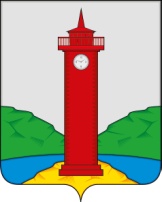 АДМИНИСТРАЦИЯ  СЕЛЬСКОГО ПОСЕЛЕНИЯ КурумочМУНИЦИПАЛЬНОГО района ВолжскийСАМАРСКОЙ ОБЛАСТИПОСТАНОВЛЕНИЕот «03» ноября 2017 № 128О подготовке местных нормативов градостроительного проектирования сельского поселения Курумоч муниципального района Волжский Самарской области В соответствии с главой 3.1 Градостроительного кодекса Российской Федерации, Федеральным законом от 06.10.2003 № 131-ФЗ «Об общих принципах организации местного самоуправления в Российской Федерации», руководствуясь Уставом сельского поселения Курумоч, администрация сельского поселения Курумоч муниципального района Волжский Самарской области  ПОСТАНОВЛЯЕТ: 1.  Подготовить проект местных нормативов градостроительного проектирования сельского поселения Курумоч муниципального района Волжский Самарской области (далее – местные нормативы градостроительного проектирования) в срок не позднее 1 декабря 2017 года.2.  Подготовка проекта местных нормативов градостроительного проектирования осуществляется Администрацией сельского поселения Курумоч муниципального района Волжский Самарской области (далее – Администрация поселения) самостоятельно.3.  Заинтересованные лица вправе направить свои предложения по подготовке проекта местных нормативов градостроительного проектирования в Администрацию поселения в течение 14 (четырнадцати) дней со дня официального опубликования настоящего постановления. 	4.  Администрации поселения обеспечить размещение подготовленного в соответствии с настоящим постановлением проекта местных нормативов градостроительного проектирования на официальном сайте Администрации поселения в сети «Интернет» и опубликование указанного проекта в порядке, установленном для официального опубликования муниципальных правовых актов сельского поселения Курумоч муниципального района Волжский Самарской области, иной официальной информации, не менее чем за два месяца до его утверждения.	       5.  Опубликовать настоящее постановление в ежемесячном информационном вестнике «Вести сельского поселения Курумоч» и на официальном сайте администрации сельского поселения Курумоч муниципального района Волжский Самарской области  http://sp-kurumoch.ru   в сети Интернет в течение 10 (десяти) дней со дня его издания.  	6.  Настоящее постановление вступает силу со дня его официального опубликования.Глава сельского поселения Курумоч									О.Л.Катынский